Summary of Benefits and Coverage: What this Plan Covers & What You Pay for Covered Services	Coverage Period: 01/01/2023 - 12/31/2023Excluded Services & Other Covered Services:  Your Rights to Continue Coverage: There are agencies that can help if you want to continue your coverage after it ends. The contact information for those agencies is: State of Indiana Department of Insurance, 311 W. Washington Street, Suite 300, Indianapolis, Indiana 46204, (800) 622-4461, (317) 232-2395, www.in.gov/idoi/3008.htm, Department of Health and Human Services, Center for Consumer Information and Insurance Oversight, 1-877-267-2323 x61565, www.cciio.cms.gov, Other coverage options may be available to you, too, including buying individual insurance coverage through the Health Insurance Marketplace. For more information about the Marketplace, visit www.HealthCare.gov or call 1-800-318-2596.Your Grievance and Appeals Rights: There are agencies that can help if you have a complaint against your  for a denial of a . This complaint is called a grievance or appeal. For more information about your rights, look at the explanation of benefits you will receive for that medical claim. Your plan documents also provide complete information on how to submit a claim, appeal, or a grievance for any reason to your plan. For more information about your rights, this notice, or assistance, contact:ATTN: Grievances and Appeals, P.O. Box 105568, Atlanta GA 30348-5568

Department of Health and Human Services, Center for Consumer Information and Insurance Oversight, 1-877-267-2323 x61565, www.cciio.cms.govDoes this plan provide Minimum Essential Coverage?  Yes/No Minimum Essential Coverage generally includes plans, health insurance available through the Marketplace or other individual market policies, Medicare, Medicaid, CHIP, TRICARE, and certain other coverage. If you are eligible for certain types of Minimum Essential Coverage, you may not be eligible for the premium tax credit.Does this plan meet the Minimum Value Standards?  Yes/NoIf your plan doesn’t meet the Minimum Value Standards, you may be eligible for a premium tax credit to help you pay for a plan through the Marketplace.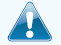  The plan’s overall deductible	$2,700 Specialist copayment	$60 Hospital (facility) coinsurance	30% Other coinsurance	0%This EXAMPLE event includes serviceslike: Specialist office visits (prenatal care)Childbirth/Delivery Professional ServicesChildbirth/Delivery Facility ServicesDiagnostic tests (ultrasounds and blood work)Specialist visit (anesthesia) In this example, Peg would pay: The plan’s overall deductible	$2,700 Specialist copayment	$60 Hospital (facility) coinsurance	30% Other coinsurance	0%This EXAMPLE event includes services like: Primary care physician office visits (including disease education)Diagnostic tests (blood work)Prescription drugsDurable medical equipment (glucose meter) In this example, Joe would pay: The plan’s overall deductible	$2,700 Specialist copayment	$60 Hospital (facility) coinsurance	30% Other coinsurance	0%This EXAMPLE event includes serviceslike: Emergency room care (including medical supplies)Diagnostic test (x-ray)Durable medical equipment (crutches)Rehabilitation services (physical therapy)In this example, Mia would pay:(TTY/TDD: 711)Albanian (Shqip): Nëse keni pyetje në lidhje me këtë dokument, keni të drejtë të merrni falas ndihmë dhe informacion në gjuhën tuaj. Për të kontaktuar me një përkthyes, telefononi (833) 578-4441Amharic (አማርኛ): ስለዚህ ሰነድ ማንኛውም ጥያቄ ካለዎት በራስዎ ቋንቋ እርዳታ እና ይህን መረጃ በነጻ የማግኘት መብት አለዎት። አስተርጓሚ ለማናገር (833) 578-4441 ይደውሉ።Armenian (հայերեն). Եթե այս փաստաթղթի հետ կապված հարցեր ունեք, դուք իրավունք ունեք անվճար ստանալ օգնություն ևտեղեկատվություն ձեր լեզվով: Թարգմանչի հետ խոսելու համար զանգահարեք հետևյալ հեռախոսահամարով՝ (833) 578-4441:Chinese (中文)：如果您對本文件有任何疑問，您有權使用您的語言免費獲得協助和資訊。如需與譯員通話，請致電(833) 578-4441。Dutch (Nederlands): Bij vragen over dit document hebt u recht op hulp en informatie in uw taal zonder bijkomende kosten. Als u een tolk wilt spreken, belt u (833) 578-4441.French (Français) : Si vous avez des questions sur ce document, vous avez la possibilité d’accéder gratuitement à ces informations et à une aide dans votre langue. Pour parler à un interprète, appelez le (833) 578-4441.German (Deutsch): Wenn Sie Fragen zu diesem Dokument haben, haben Sie Anspruch auf kostenfreie Hilfe und Information in Ihrer Sprache. Um mit einem Dolmetscher zu sprechen, bitte wählen Sie (833) 578-4441.Greek (Ελληνικά) Αν έχετε τυχόν απορίες σχετικά με το παρόν έγγραφο, έχετε το δικαίωμα να λάβετε βοήθεια και πληροφορίες στη γλώσσα σας δωρεάν. Για να μιλήσετε με κάποιον διερμηνέα, τηλεφωνήστε στο (833) 578-4441.Gujarati (ગુજરાતી):  જો આ દસ્તાવેજ અંગે આપને કોઈપણ પ્રશ્નો હોય તો, કોઈપણ ખર્ચ વગર આપની ભાષામાં મદદ અને માહિતી મેળવવાનો તમને અધિકાર છે. દુભાષિયા સાથે વાત કરવા માટે, કોલ કરો (833) 578-4441.Haitian Creole (Kreyòl Ayisyen): Si ou gen nenpòt kesyon sou dokiman sa a, ou gen dwa pou jwenn èd ak enfòmasyon nan lang ou gratis. Pou pale ak yon entèprèt, rele (833) 578-4441. Hmong (White Hmong): Yog tias koj muaj lus nug dab tsi ntsig txog daim ntawv no, koj muaj cai tau txais kev pab thiab lus qhia hais ua koj hom lus yam tsim xam tus nqi. Txhawm rau tham nrog tus neeg txhais lus, hu xov tooj rau (833) 578-4441.Igbo (Igbo): Ọ bụr ụ na ị nwere ajụjụ ọ bụla gbasara akwụkwọ a, ị nwere ikike ịnweta enyemaka na ozi n'asụsụ gị na akwụghị ụgwọ ọ bụla. Ka gị na ọkọwa okwu kwuo okwu, kpọọ (833) 578-4441.Ilokano  (Ilokano): Nu addaan ka iti aniaman a saludsod panggep iti daytoy a dokumento, adda karbengam a makaala ti tulong ken impormasyon babaen ti lenguahem nga awan ti bayad na. Tapno makatungtong ti maysa nga tagipatarus, awagan ti (833) 578-4441.Indonesian (Bahasa Indonesia): Jika Anda memiliki pertanyaan mengenai dokumen ini, Anda memiliki hak untuk mendapatkan bantuan dan informasi dalam bahasa Anda tanpa biaya. Untuk berbicara dengan interpreter kami, hubungi (833) 578-4441.Italian (Italiano): In caso di eventuali domande sul presente documento, ha il diritto di ricevere assistenza e informazioni nella sua lingua senza alcun costo aggiuntivo. Per parlare con un interprete, chiami il numero (833) 578-4441  Kirundi (Kirundi): Ugize ikibazo ico arico cose kuri iyi nyandiko, ufise uburenganzira bwo kuronka ubufasha mu rurimi rwawe ata giciro. Kugira uvugishe umusemuzi, akura (833) 578-4441.Korean (한국어): 본 문서에 대해 어떠한 문의사항이라도 있을 경우, 귀하에게는 귀하가 사용하는 언어로 무료 도움 및 정보를 얻을 권리가 있습니다. 통역사와 이야기하려면(833) 578-4441 로 문의하십시오.Oromo (Oromifaa): Sanadi kanaa wajiin walqabaate gaffi kamiyuu yoo qabduu tanaan, Gargaarsa argachuu fi odeeffanoo afaan ketiin kaffaltii alla argachuuf mirgaa qabdaa. Turjumaana dubaachuuf, (833) 578-4441 bilbilla.Pennsylvania Dutch (Deitsch): Wann du Frooge iwwer selle Document hoscht, du hoscht die Recht um Helfe un Information zu griege in dei Schprooch mitaus Koscht. Um mit en Iwwersetze zu schwetze, ruff (833) 578-4441 aa.Polish (polski): W przypadku jakichkolwiek pytań związanych z niniejszym dokumentem masz prawo do bezpłatnego uzyskania pomocy oraz informacji w swoim języku. Aby porozmawiać z tłumaczem, zadzwoń pod numer (833) 578-4441. Portuguese (Português): Se tiver quaisquer dúvidas acerca deste documento, tem o direito de solicitar ajuda e informações no seu idioma, sem qualquer custo. Para falar com um intérprete, ligue para (833) 578-4441. Samoan (Samoa): Afai e iai ni ou fesili e uiga i lenei tusi, e iai lou ‘aia e maua se fesoasoani ma faamatalaga i lou lava gagana e aunoa ma se totogi. Ina ia talanoa i se tagata faaliliu, vili (833) 578-4441. Serbian (Srpski): Ukoliko imate bilo kakvih pitanja u vezi sa ovim dokumentom, imate pravo da dobijete pomoć i informacije na vašem jeziku bez ikakvih troškova. Za razgovor sa prevodiocem, pozovite (833) 578-4441.Spanish (Español): Si tiene preguntas acerca de este documento, tiene derecho a recibir ayuda e información en su idioma, sin costos. Para hablar con un intérprete, llame al (833) 578-4441.Tagalog (Tagalog): Kung mayroon kang anumang katanungan tungkol sa dokumentong ito, may karapatan  kang humingi ng tulong at impormasyon sa iyong wika nang walang bayad. Makipag-usap sa isang tagapagpaliwanag, tawagan ang (833) 578-4441.Thai (ไทย): หากท่านมีคำถามใดๆ เกี่ยวกับเอกสารฉบับนี้ ท่านมีสิทธิ์ที่จะได้รับความช่วยเหลือและข้อมูลในภาษาของท่านโดยไม่มีค่าใช้จ่าย โดยโทร  (833) 578-4441 เพื่อพูดคุยกับล่ามVietnamese (Tiếng Việt): Nếu quý vị có bất kỳ thắc mắc nào về tài liệu này, quý vị có quyền nhận sự trợ giúp và thông tin bằng ngôn ngữ của quý vị hoàn toàn miễn phí. Để trao đổi với một thông dịch viên, hãy gọi (833) 578-4441.It’s important we treat you fairlyThat’s why we follow federal civil rights laws in our health programs and activities. We don’t discriminate, exclude people, or treat them differently on the basis of race, color, national origin, sex, age or disability. For people with disabilities, we offer free aids and services. For people whose primary language isn’t English, we offer free language assistance services through interpreters and other written languages. Interested in these services? Call the Member Services number on your ID card for help (TTY/TDD: 711). If you think we failed to offer these services or discriminated based on race, color, national origin, age, disability, or sex, you can file a complaint, also known as a grievance. You can file a complaint with our Compliance Coordinator in writing to Compliance Coordinator, P.O. Box 27401, Mail Drop VA2002-N160, Richmond, VA  23279. Or you can file a complaint with the U.S. Department of Health and Human Services, Office for Civil Rights at 200 Independence Avenue, SW; Room 509F, HHH Building; Washington, D.C. 20201 or by calling 1-800-368-1019 (TDD: 1- 800-537-7697) or online at . Complaint forms are available at http://www.hhs.gov/ocr/office/file/index.htmlCoverage for: Individual + Family | Plan Type: PPOCoverage for: Individual + Family | Plan Type: PPOHoosier School Benefit Trust: Anthem Blue Access PPO Plan 3Hoosier School Benefit Trust: Anthem Blue Access PPO Plan 3The Summary of Benefits and Coverage (SBC) document will help you choose a health . The SBC shows you how you and the  would share the cost for covered health care services. NOTE: Information about the cost of this  (called the ) will be provided separately. This is only a summary. For more information about your coverage, or to get a copy of the complete terms of coverage, https://eoc.anthem.com/eocdps/aso. For general definitions of common terms, such as , , , , , , or other underlined terms, see the Glossary.  You can view the Glossary at  or call (833) 578-4441 to request a copy.of coverage, https://eoc.anthem.com/eocdps/aso. For general definitions of common terms, such as , , , , , , or other underlined terms, see the Glossary.  You can view the Glossary at  or call (833) 578-4441 to request a copy.Important QuestionsAnswersWhy This Matters:What is the overall deductible?$2,700/person or $5,400/family for In-Network Providers. $5,000/person or $10,000/family for Non-Network Providers.Generally, you must pay all of the costs from providers up to the deductible amount before this plan begins to pay. If you have other family members on the plan, each family member must meet their own individual deductible until the total amount of deductible expenses paid by all family members meets the overall family deductible.  Are there services covered before you meet your deductible?Yes. Primary Care. Specialist Visit. Preventive Care. Vision. For more information see below.This plan covers some items and services even if you haven’t yet met the deductible amount. But a copayment or coinsurance may apply. For example, this plan covers certain preventive services without cost-sharing and before you meet your deductible. See a list of covered preventive services at .Are there other deductibles for specific services?No. You don't have to meet deductibles for specific services.What is the out-of-pocket limit for this plan?$6,000/person or $10,000/family for In-Network Providers. $12,000/person or $20,000/family for Non-Network Providers.The out-of-pocket limit is the most you could pay in a year for covered services. If you have other family members in this plan, they have to meet their own out-of-pocket limits until the overall family out-of-pocket limit has been met. What is not included in the out-of-pocket limit?Premiums, balance-billing charges, and health care this plan doesn't cover.Even though you pay these expenses, they don’t count toward the out-of-pocket limit.Will you pay less if you use a network provider?Yes, Blue Access. See www.anthem.com or call (833) 578-4441 for a list of network providers. Costs may vary by site of service and how the provider bills.This plan uses a provider network. You will pay less if you use a provider in the plan’s network. You will pay the most if you use an out-of-network provider, and you might receive a bill from a provider for the difference between the provider’s charge and what your plan pays (balance billing). Be aware, your network provider might use an out-of-network provider for some services (such as lab work). Check with your provider before you get services.Do you need a referral to see a specialist?No.You can see the specialist you choose without a referral.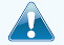 All  and  costs shown in this chart are after your  has been met, if a  applies.Common Medical EventServices You May NeedWhat You Will PayWhat You Will PayWhat You Will PayLimitations, Exceptions, & Other Important InformationCommon Medical EventServices You May NeedIn-Network Provider(You will pay the least)Non-Network Provider(You will pay the most)Non-Network Provider(You will pay the most)Limitations, Exceptions, & Other Important InformationIf you visit a health care provider’s office or clinicPrimary care visit to treat an injury or illness$40/visit deductible does not apply$40/visit deductible does not apply50% coinsuranceVirtual visits (Telehealth) benefits available.If you visit a health care provider’s office or clinicSpecialist visit$60/visit deductible does not apply$60/visit deductible does not apply50% coinsuranceVirtual visits (Telehealth) benefits available.If you visit a health care provider’s office or clinicPreventive care/screening/immunizationNo chargeNo charge50% coinsuranceYou may have to pay for services that aren't preventive. Ask your provider if the services needed are preventive. Then check what your plan will pay for.If you have a testDiagnostic test (x-ray, blood work)No chargeNo charge50% coinsurance--------none--------If you have a testImaging (CT/PET scans, MRIs)30% coinsurance30% coinsurance50% coinsurance--------none--------If you need drugs to treat your illness or condition.More information about prescription drug coverage is available at www.truescripts.com.Tier 1 - Typically Generic1 – 30-day supply: 30%31 – 90-day supply: $401 – 30-day supply: 30%31 – 90-day supply: $40N/ASpecialty drugs are limited to a max 30-day supply and require a prior authorization.The specialty drug formulary changes from time to time. To see if you prescription is covered under the plan, as well as the level of coverage, please contact TrueScripts at 844-257-1955.If you need drugs to treat your illness or condition.More information about prescription drug coverage is available at www.truescripts.com.Tier 2 - Typically Preferred Brand & Non-Preferred Generic Drugs1 – 30-day supply: 30% with $40 minimum31 – 90-day supply: $801 – 30-day supply: 30% with $40 minimum31 – 90-day supply: $80N/ASpecialty drugs are limited to a max 30-day supply and require a prior authorization.The specialty drug formulary changes from time to time. To see if you prescription is covered under the plan, as well as the level of coverage, please contact TrueScripts at 844-257-1955.If you need drugs to treat your illness or condition.More information about prescription drug coverage is available at www.truescripts.com.Tier 3 - Typically Non-Preferred Brand and Generic drugs1 – 30-day supply: 30% with $60 minimum31 – 90-day supply: $1201 – 30-day supply: 30% with $60 minimum31 – 90-day supply: $120N/ASpecialty drugs are limited to a max 30-day supply and require a prior authorization.The specialty drug formulary changes from time to time. To see if you prescription is covered under the plan, as well as the level of coverage, please contact TrueScripts at 844-257-1955.If you need drugs to treat your illness or condition.More information about prescription drug coverage is available at www.truescripts.com.Tier 4 - Typically Preferred Specialty (brand and generic)1 – 30-day supply: 30% coinsurance to $300 maximum31 – 90-day supply: Not Covered1 – 30-day supply: 30% coinsurance to $300 maximum31 – 90-day supply: Not CoveredN/ASpecialty drugs are limited to a max 30-day supply and require a prior authorization.The specialty drug formulary changes from time to time. To see if you prescription is covered under the plan, as well as the level of coverage, please contact TrueScripts at 844-257-1955.If you have outpatient surgeryFacility fee (e.g., ambulatory surgery center)30% coinsurance30% coinsurance50% coinsurance--------none--------If you have outpatient surgeryPhysician/surgeon fees30% coinsurance30% coinsurance50% coinsurance--------none--------If you need immediate medical attentionEmergency room care$250/visit deductible does not apply$250/visit deductible does not applyCovered as In-NetworkCopay waived if admitted. If you need immediate medical attentionEmergency medical transportation30% coinsurance30% coinsuranceCovered as In-NetworkNon-emergency non-network Ambulance Services are limited to $50,000 per trip.If you need immediate medical attentionUrgent care$100/visit deductible does not apply$100/visit deductible does not apply50% coinsurance--------none--------If you have a hospital stayFacility fee (e.g., hospital room)30% coinsurance30% coinsurance50% coinsurance60 days/benefit period for Inpatient physical medicine, rehabilitation including day rehabilitation programs.If you have a hospital stayPhysician/surgeon fees30% coinsurance30% coinsurance50% coinsurance--------none--------If you need mental health, behavioral health, or substance abuse servicesOutpatient servicesOffice Visit$40/visit deductible does not applyOther Outpatient30% coinsuranceOffice Visit$40/visit deductible does not applyOther Outpatient30% coinsuranceOffice Visit50% coinsuranceOther Outpatient50% coinsuranceOffice VisitVirtual visits (Telehealth) benefits available.Other Outpatient--------none--------If you need mental health, behavioral health, or substance abuse servicesInpatient services30% coinsurance30% coinsurance50% coinsurance--------none--------If you are pregnantOffice visits $40/pregnancy for the first 1 visits deductible does not apply then 30% coinsurance $40/pregnancy for the first 1 visits deductible does not apply then 30% coinsurance 50% coinsuranceOne copayment per pregnancy for office visits. Maternity care may include tests and services described elsewhere in the SBC (i.e. ultrasound).If you are pregnantChildbirth/delivery professional services30% coinsurance 30% coinsurance 50% coinsuranceOne copayment per pregnancy for office visits. Maternity care may include tests and services described elsewhere in the SBC (i.e. ultrasound).If you are pregnantChildbirth/delivery facility services30% coinsurance30% coinsurance50% coinsuranceOne copayment per pregnancy for office visits. Maternity care may include tests and services described elsewhere in the SBC (i.e. ultrasound).If you need help recovering or have other special health needsHome health careNo chargeNo charge50% coinsurance100 visits/benefit period.If you need help recovering or have other special health needsRehabilitation services$60/visit deductible does not apply$60/visit deductible does not apply50% coinsurance*See Therapy Services section.If you need help recovering or have other special health needsHabilitation services$60/visit deductible does not apply$60/visit deductible does not apply50% coinsurance*See Therapy Services section.If you need help recovering or have other special health needsSkilled nursing care30% coinsurance30% coinsurance50% coinsurance60 days/benefit period for skilled nursing services.If you need help recovering or have other special health needsDurable medical equipment30% coinsurance30% coinsurance40% coinsurance*See Durable Medical Equipment SectionIf you need help recovering or have other special health needsHospice servicesNo chargeNo chargeNo charge--------none--------If your child needs dental or eye careChildren’s eye examNo chargeNo charge50% coinsurance*See Vision Services sectionIf your child needs dental or eye careChildren’s glassesNot coveredNot coveredNot covered*See Vision Services sectionIf your child needs dental or eye careChildren’s dental check-upNot coveredNot coveredNot covered--------none--------Services Your Plan Generally Does NOT Cover (Check your policy or plan document for more information and a list of any other excluded services.)Services Your Plan Generally Does NOT Cover (Check your policy or plan document for more information and a list of any other excluded services.)Services Your Plan Generally Does NOT Cover (Check your policy or plan document for more information and a list of any other excluded services.)AcupunctureDental care (Adult)Glasses for a childRoutine foot care unless medically necessaryBariatric surgeryDental care (Pediatric)Infertility treatmentWeight loss programsCosmetic surgeryDental Check-upLong-term careCosmetic surgeryDental Check-upLong-term careCosmetic surgeryDental Check-upLong-term careOther Covered Services (Limitations may apply to these services. This isn’t a complete list. Please see your plan document.) Other Covered Services (Limitations may apply to these services. This isn’t a complete list. Please see your plan document.) Other Covered Services (Limitations may apply to these services. This isn’t a complete list. Please see your plan document.) Chiropractic care 24 visits/benefit periodPrivate-duty nursing Facility Setting onlyHearing aids allow new pair of hearing aids every 24 months. No age limit. Routine eye care (Adult)Most coverage provided outside the United States. See www.bcbsglobalcore.comMost coverage provided outside the United States. See www.bcbsglobalcore.comMost coverage provided outside the United States. See www.bcbsglobalcore.comTo see examples of how this plan might cover costs for a sample medical situation, see the next section.Total Example Cost$12,700Cost SharingCost SharingDeductibles$2,700Copayments$0Coinsurance$2,500What isn’t coveredWhat isn’t coveredLimits or exclusions$70The total Peg would pay is$5,270Total Example Cost$5,600Cost SharingCost SharingDeductibles$0Copayments$400Coinsurance$0What isn’t coveredWhat isn’t coveredLimits or exclusions$4,300The total Joe would pay is$4,700Total Example Cost$2,800Cost SharingCost SharingDeductibles$1,200Copayments$700Coinsurance$0What isn’t coveredWhat isn’t coveredLimits or exclusions$10The total Mia would pay is$1,910. (833) 578-4441 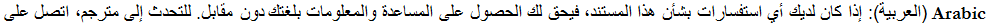 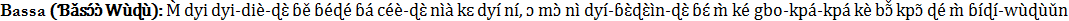 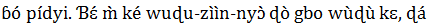  (833) 578-4441.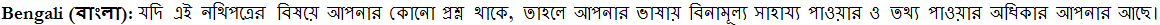 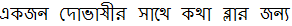 (833) 578-4441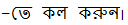 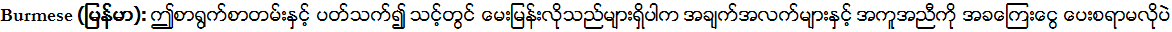 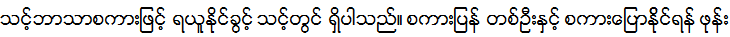  (833) 578-4441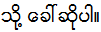 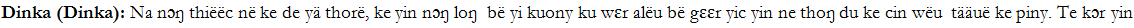 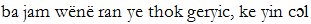 (833) 578-4441.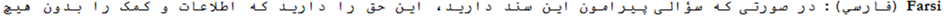 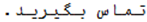  (833) 578-4441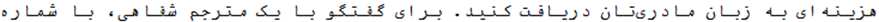 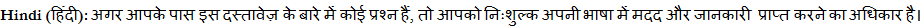 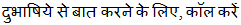 (833) 578-4441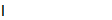 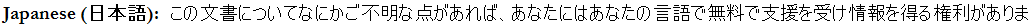 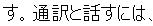  (833) 578-4441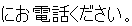 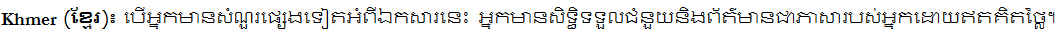 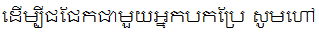 (833) 578-4441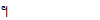 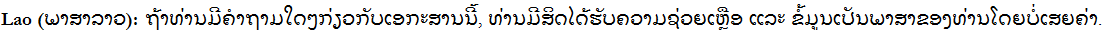 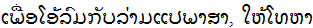  (833) 578-4441. 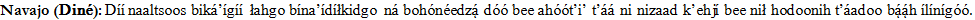 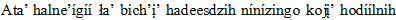 (833) 578-4441. 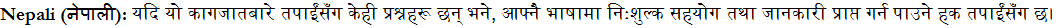 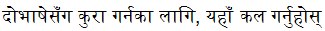 (833) 578-4441 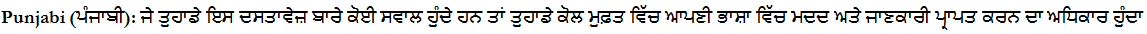 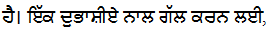 (833) 578-4441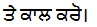 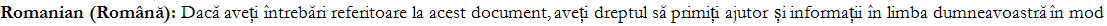 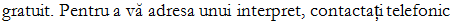 (833) 578-4441.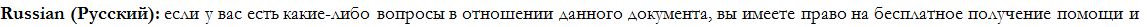 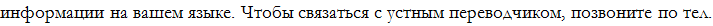 (833) 578-4441.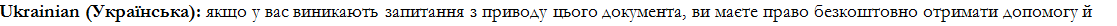 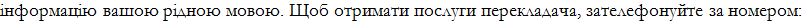 (833) 578-4441. 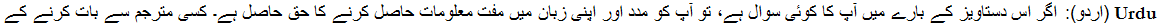 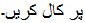   (833) 578-4441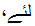 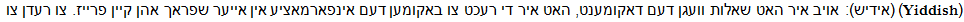 . (833) 578-4441   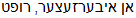 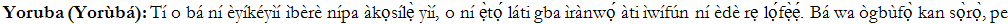 (833) 578-4441. 